KC-I.432.256.2.2022                                                                                     Kielce, dn. 10.05.2022 r.Gmina Opatówpl. Obrońców Pokoju 34, 27-500 OpatówINFORMACJA POKONTROLNA NR KC-I.432.256.1.2022/JJ-2 z kontroli w trakcie realizacji projektu nr RPSW.07.04.00-26-0026/16 pn. „Kompleksowa poprawa infrastruktury sportowej i dydaktycznej w placówkach szkolnych Opatowa”, realizowanego 
w ramach Działania 7.4 „Rozwój infrastruktury edukacyjnej i szkoleniowej”, 7 Osi priorytetowej „Sprawne usługi publiczne” Regionalnego Programu Operacyjnego Województwa Świętokrzyskiego na lata 2014-2020, polegającej na weryfikacji dokumentów w zakresie prawidłowości przeprowadzenia właściwych procedur dotyczących udzielania zamówień publicznych, przeprowadzonej na dokumentach w siedzibie Instytucji Zarządzającej Regionalnym Programem Operacyjnym Województwa Świętokrzyskiego na lata 2014-2020 w dniach 
od 04.04.2022 r. do 08.04.2022 r. oraz na zamieszczonych w dniu 09.05.2022 r. dodatkowych dokumentach.  I. INFORMACJE OGÓLNE:1.	Nazwa i adres badanego Beneficjenta:Gmina Opatówpl. Obrońców Pokoju 34, 27-500 Opatów2.	Status prawny Beneficjenta:Wspólnota samorządowa - gminaII. PODSTAWA PRAWNA KONTROLI:Niniejszą kontrolę przeprowadzono na podstawie art. 23 ust. 1 w związku z art. 22 ust. 4 ustawy z dnia 11 lipca 2014 r. o zasadach realizacji programów w zakresie polityki spójności finansowanych 
w perspektywie finansowej 2014-2020 (Dz.U. z 2020 r., poz. 818 j.t. z późn. zm.).III. OBSZAR I CEL KONTROLI:1. 	Cel kontroli stanowi weryfikacja dokumentów w zakresie prawidłowości przeprowadzenia przez Beneficjenta właściwych procedur dotyczących udzielania zamówień publicznych 
w ramach realizacji projektu nr RPSW.07.04.00-26-0026/16.  2.	Weryfikacja obejmuje dokumenty dotyczące udzielania zamówień publicznych związanych                         z wydatkami przedstawionymi przez Beneficjenta we wniosku o płatność nr RPSW.07.04.00-26-0026/16-019.3.	Kontrola przeprowadzona została przez Zespół Kontrolny złożony z pracowników Departamentu Kontroli i Certyfikacji RPO Urzędu Marszałkowskiego Województwa Świętokrzyskiego z siedzibą w Kielcach, w składzie:- Pani Joanna Jasik - Główny Specjalista (kierownik Zespołu Kontrolnego),- Pani Katarzyna Karbowniczek – Cebula - Główny Specjalista (członek Zespołu Kontrolnego),- Pan Robert Wołowiec – Główny Specjalista (członek Zespołu Kontrolnego).IV. USTALENIA SZCZEGÓŁOWE:W wyniku dokonanej w dniach od 04.04.2022 r. do 09.05.2022 r. weryfikacji dokumentów dotyczących zamówienia udzielonego w ramach projektu nr RPSW.07.04.00-26-0026/16, przesłanych do Instytucji Zarządzającej Regionalnym Programem Operacyjnym Województwa Świętokrzyskiego na lata 2014 – 2020 przez Beneficjenta za pośrednictwem Centralnego systemu teleinformatycznego SL2014, Zespół Kontrolny ustalił, że Beneficjent w ramach złożonego wniosku o płatność przeprowadził w ramach realizacji projektu przeprowadził w trybie określonym w art. 275 pkt 2 ustawy z dnia 11 września 2019 r. Prawo zamówień publicznych (Dz. U. z 2019 r. poz. 2019), zwanej dalej „Pzp” jedno postępowanie o udzielenie zamówienia publicznego, które zostało wszczęte w dniu 22.09.2021 r. poprzez publikację ogłoszenia o zamówieniu w Biuletynie Zamówień Publicznych 
pod numerem 2021/BZP 00188991, które dotyczyło wyboru dostawcy w ramach zadania 
pn. Kompleksowa poprawa infrastruktury sportowej i dydaktycznej w placówkach szkolnych Opatowa – Dostawa wyposażenia pracowni dydaktycznych Szkoły Podstawowej nr 1 i Szkoły Podstawowej nr 2.   W odpowiedzi na opublikowane ogłoszenie o zamówieniu wpłynęły dwie oferty. Efektem rozstrzygnięcia przedmiotowego postępowania było podpisanie w dniu umowy nr IMK.III.271.6.2021 pomiędzy Beneficjentem a firmą AKTIN Sp. z o.o., ul. Grota Roweckiego 38, 41-214 Sosnowiec 
na kwotę 279 927,06 zł netto, 324 990,000 zł brutto. Termin realizacji przedmiotu zamówienia wynikający z umowy – 60 dni od dnia podpisania umowy. Potwierdzeniem terminowego wykonania przedmiotu umowy są dwa protokoły odbioru:Protokół odbioru z dnia 29.12.2021 r. (Szkoła Podstawowa nr 1),Protokół odbioru z dnia 29.12.2021 r. (Szkoła Podstawowa nr 2). W wyniku weryfikacji przedmiotowego zamówienia stwierdzono:naruszenie art. 91 ust. 2 ustawy z dnia 11.09.2019 r. Pzp (Dz.U. z 2019 r. poz.2019 z póź. zm.), ponieważ zamawiający w dokumentach zamówienia nie zamieścił informacji o powodach  niedokonania zamówienia na części. Zgodnie z wyżej wskazanym przepisem zamawiający wskazuje w dokumentach zamówienia powody niedokonania podziału zamówienia na części. W myśl art. 7 pkt 3 ustawy Pzp, „Ilekroć w niniejszej ustawie jest mowa o (…) dokumentach zamówienia – należy przez to rozumieć dokumenty sporządzone przez zamawiającego lub dokumenty, do których zamawiający odwołuje się, inne niż ogłoszenie, służące do określenia lub opisania warunków zamówienia, w tym specyfikacja warunków zamówienia oraz opis potrzeb i wymagań”. Należy zauważyć, że przedmiotem zamówienia była dostawa i montaż wyposażenia do:- dwóch pracowni wirtualnej rzeczywistości,- dwóch klasopracowni komputerowych, - dwóch pracowni językowo-komputerowychmieszczących się w dwóch placówkach szkolnych, tj. w Szkole Podstawowej nr 1 i Szkole Podstawowej nr 2. Dodatkowo należy zauważyć, że w tym przypadku, mogło dojść 
do naruszenia zachowania zasad uczciwej konkurencji oraz do potencjalnej szkody w budżecie UE, gdyż ograniczyło dostęp do zamówienia małym firmom, mogącym wykonywać poszczególne części zadania w niższych cenach. IZ wskazuje, że ustawodawca wprowadzając do ustawy powyższy artykuł miał na celu zwiększenie konkurencyjności na rynku 
i stworzenie możliwości przystąpienia do przetargów mniejszym podmiotom. naruszenie art. 226 ust. 2 ustawy z dnia  z dnia 11.09.2019 r. Pzp (Dz.U. z 2019 r. poz.2019 
z późn. zm.), ponieważ zamawiający udzielił zamówienia wykonawcy – firmie AKTIN Sp. 
z o.o.,, którego formularz oferty nie był opatrzony kwalifikowalnym podpisem elektronicznym osoby  bądź osób umocowanych do reprezentacji wykonawcy lub w postaci elektronicznej opatrzonej podpisem zaufanym lub podpisem osobistym osoby bądź osób umocowanych 
do reprezentacji wykonawcy.  Biorąc pod uwagę powyżej opisany stan faktyczny IZ RPOWŚ na lata 2014-2020 wskazuje, że poprzez wybranie oferty wykonawcy, którego oferta podlegała odrzuceniu, doszło do złamania przez zamawiającego zasad zachowania uczciwej konkurencji i równego traktowania wykonawców. Zamawiający ograniczył krąg wykonawców na etapie oceny ofert mogących ubiegać się o udzielenie zamówienia, w konsekwencji czego mogło powstać ryzyko wystąpienia szkody w budżecie UE. Lista sprawdzająca dotycząca zamówienia stanowi dowód nr 2 do niniejszej Informacji Pokontrolnej.V. REKOMENDACJE I ZALECENIA POKONTROLNE:Ustalenia o wysokim stopniu istotności:W trakcie weryfikacji dokumentacji dotyczącej postępowania o udzielnie zamówienia publicznego, które dotyczyło wyboru dostawcy w ramach zadania pn. Kompleksowa poprawa infrastruktury sportowej i dydaktycznej w placówkach szkolnych Opatowa – Dostawa wyposażenia pracowni dydaktycznych Szkoły Podstawowej nr 1 i Szkoły Podstawowej nr 2 ustalono, że Beneficjent naruszył:art. 226 ust. 2 ustawy z dnia  z dnia 11.09.2019 r. Pzp (Dz.U. z 2019 r. poz.2019 
z późn. zm.), ponieważ zamawiający udzielił zamówienia wykonawcy – firmie AKTIN Sp. 
z o.o., którego oferta podlegała odrzuceniu. W związku z powyższym IZ RPOWŚ 2014 – 2020 na podstawie art. 143 rozporządzenia Parlamentu Europejskiego i Rady (UE) nr 1303/2013 z dnia 17 grudnia 2013 r., art. 9 ust. 2 pkt 8 ustawy z dnia 11 lipca 2014 r. o zasadach realizacji programów w zakresie polityki spójności finansowanych w perspektywie finansowej 2014 – 2020 (Dz.U. z 2020 r., poz. 818 z późn. zm.) oraz rozporządzenia Ministra Finansów, Funduszy i Polityki Regionalnej z 14 grudnia 2020 r.  zmieniające rozporządzenie w sprawie warunków obniżania wartości korekt finansowych 
oraz wydatków poniesionych nieprawidłowo związanych z udzielaniem zamówień (Dz. U. z 2020 r., poz. 2371) ustaliła wartość pomniejszenia wydatków kwalifikowalnych w następujący sposób:Wp = W% × Wkw = 25% × 324 990,28 zł = 81 247,57 zł gdzie znaczenie poszczególnych symboli jest następujące:Wp – wartość pomniejszenia,Wkw – wartość faktycznie poniesionych wydatków kwalifikowalnych dla danego zamówienia (wydatek przedstawiony do refundacji we wniosku o płatność nr RPSW.07.04.00-26-0026/16-019),W% – 25% stawka wskazana w pkt 14 załącznika do Rozporządzenia Ministra Finansów, Funduszy i Polityki Regionalnej z dnia 14 grudnia 2020 r. (Dz. U. z 2020 r., poz. 2371) pn.: Stawki procentowe  przy obniżaniu wartości korekt finansowych i pomniejszeń dla poszczególnych kategorii nieprawidłowości indywidualnych, ponieważ zamawiający udzielił zamówienia wykonawcy – firmie AKTIN Sp. z o.o., którego oferta podlegało odrzuceniu.       Jednocześnie biorąc pod uwagę montaż finansowy oraz poziom dofinansowania, obniżenie wartości dofinansowania wydatków kwalifikowalnych ujętych we wniosku o płatność 
nr RPSW.07.04.00-26-0026/16-019 wynosi: 81 247,57 zł *  75,00 % = 60 935,68 zł.b) art. 91 ust. 2 ustawy z dnia 11.09.2019 r. Pzp (Dz.U. z 2019 r. poz.2019 z póź. zm.), ponieważ  Zamawiający w dokumentach zamówienia nie zamieścił informacji o powodach niedokonania zamówienia na części.W związku z powyższym IZ RPOWŚ 2014 – 2020 na podstawie art. 143 rozporządzenia Parlamentu Europejskiego i Rady (UE) nr 1303/2013 z dnia 17 grudnia 2013 r., art. 9 ust. 2 pkt 8 ustawy z dnia 11 lipca 2014 r. o zasadach realizacji programów w zakresie polityki spójności finansowanych w perspektywie finansowej 2014 – 2020 (Dz.U. z 2020 r., poz. 818 z późn. zm.) oraz rozporządzenia Ministra Finansów, Funduszy i Polityki Regionalnej z 14 grudnia 2020 r.   zmieniające rozporządzenie w sprawie warunków obniżania wartości korekt finansowych 
oraz wydatków poniesionych nieprawidłowo związanych z udzielaniem zamówień (Dz. U. z 2020 r., poz. 2371) ustaliła wartość pomniejszenia wydatków kwalifikowalnych w następujący sposób:Wp = W% × Wkw = 5% × 324 990,28 zł = 16 249,51 złgdzie znaczenie poszczególnych symboli jest następujące:Wp – wartość pomniejszenia,Wkw – wartość faktycznie poniesionych wydatków kwalifikowalnych dla danego zamówienia (wydatek przedstawiony do refundacji we wniosku o płatność nr RPSW.06.05.00-26-0025/17-003),W% – 5% stawka wskazana w pkt 3 załącznika do Rozporządzenia Ministra Finansów, Funduszy i Polityki Regionalnej z dnia 14 grudnia 2020 r. (Dz. U. z 2020 r., poz. 2371) pn.: Stawki procentowe  przy obniżaniu wartości korekt finansowych i pomniejszeń dla poszczególnych kategorii nieprawidłowości indywidualnych, ponieważ Zamawiający w dokumentach zamówienia nie zamieścił informacji o powodach  niedokonania zamówienia na części.   Jednocześnie biorąc pod uwagę montaż finansowy oraz poziom dofinansowania, obniżenie wartości dofinansowania wydatków kwalifikowalnych ujętych we wniosku o płatność 
nr RPSW.07.04.00-26-0026/16-019 wynosi: 16 249,51 zł * 75,00 % = 12 187,14 zł.W związku ze stwierdzeniem w przedmiotowym postępowaniu dwóch naruszeń oraz faktem, 
iż w przypadku stwierdzenia więcej niż jednego naruszenia przepisów w ramach jednego postępowania o udzielnie zamówienia publicznego należy zastosować jedno pomniejszenie wydatków kwalifikowalnych o największej wartości, pomniejszenie wydatków z tytułu opisanych powyższej naruszeń ustala się w kwocie 81 247,57 zł, w tym łączna kwota dofinansowania 60 935,68 zł i zaleca stosowne pomniejszenie wydatków kwalifikowalnych projektu.Niniejsza Informacja Pokontrolna zawiera 6 stron oraz 1 dowód, który dostępny 
jest do wglądu w siedzibie Departamentu Kontroli i Certyfikacji RPO, ul. Witosa  86, 25 – 561 Kielce.Dokument sporządzono w dwóch jednobrzmiących egzemplarzach, z których jeden zostaje przekazany Beneficjentowi. Drugi egzemplarz oznaczony terminem „do zwrotu” należy odesłać
na podany powyżej adres w terminie 14 dni od dnia otrzymania Informacji Pokontrolnej.Jednocześnie informuje się, iż w ciągu 14 dni od dnia otrzymania Informacji Pokontrolnej Beneficjent może zgłaszać do Instytucji Zarządzającej pisemne zastrzeżenia, co do ustaleń w niej zawartych. Zastrzeżenia przekazane po upływie wyznaczonego terminu nie będą uwzględnione.Kierownik Jednostki Kontrolowanej może odmówić podpisania Informacji Pokontrolnej informując na piśmie Instytucję Zarządzającą o przyczynach takiej decyzji.Kontrolujący:      Joanna Jasik: …………………… ………………………………….Katarzyna Karbowniczek-Cebula: ………………………………….Robert Wołowiec: …………………………………………………..         Kontrolowany/a:                                                                                                     .…………………………………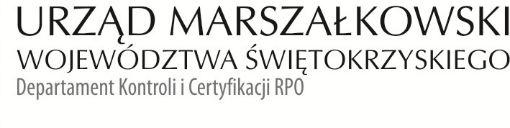 